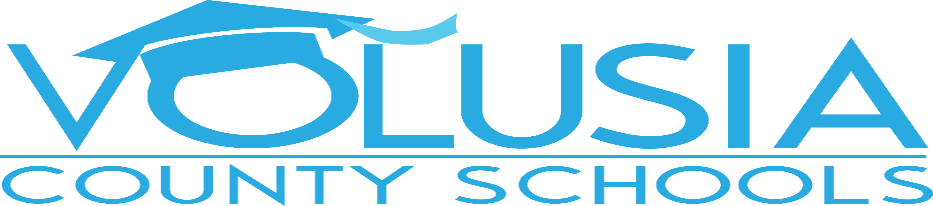 2020-2021Title I, Part A Parent & Family Engagement Plan (PFEP) I, __________________Melani Johnson_______________, do hereby certify that all facts, figures, and representations made in this application are true, correct, and consistent with the statement of assurances for these waivers. Furthermore, all applicable statutes, regulations, and procedures; administrative and programmatic requirements; and procedures for fiscal control and maintenance of records will be implemented to ensure proper accountability for the expenditure of funds on this project. All records necessary to substantiate these requirements will be available for review by appropriate state and federal staff. I further certify that all expenditures will be obligated on or after the effective date and prior to the termination date of the project. Disbursements will be reported only as appropriate to this project and will not be used for matching funds on this or any special project, where prohibited.AssurancesThe school will be governed by the statutory definition of parent and family engagement, and will carry out programs, activities, and procedures in accordance with the definition:Involve the parents of children served in Title I, Part A in decisions about how Title I, Part A funds reserved for parent and family engagement are spent;Jointly develop/revise with parents the school Parent & Family Engagement Plan (PFEP) and distribute it to parents of participating children and make available the PFEP to the local community;Involve parents, in an organized, ongoing, and timely way, in the planning, review, and improvement of programs under this part, including the planning, review, and improvement of the school’s Parent and Family Engagement Plan (PFEP) and the joint development of the School Improvement Plan (SIP);Use the findings of the PFEP review to design strategies for more effective parent and family engagement, and to revise, if necessary, the school’s PFEP;If the plan for Title I, Part A, is not satisfactory to the parents of participating children, the school will submit parent comments with the plan when the school submits the plan;Provide to each parent an individual student report about the performance of their child on the state assessment in at least mathematics, language arts, and reading;Provide each parent timely notice when their child has been assigned to or has been taught for  four (4) or more consecutive weeks by a teacher who is not highly qualified; andProvide each parent timely notice information regarding their right to request information on the professional qualifications of the student's classroom teachers and paraprofessionals.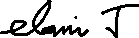 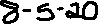 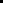 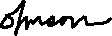 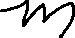 **Please use the data from the school’s survey(s) (Advance Ed and 5Essentials) to complete this Parent & Family Engagement Plan! Mission Statement (optional)Parent & Family Engagement Mission Statement Response: Turie T. Small Elementary believes that parent involvement is essential to student achievement. The Parent Involvement plan strengthens our partnership with parents as we work together to teach children. At Turie T. Small Elementary, we know that through the collaborative efforts of all people who support our students, we will continue to excel at teaching the skills that children need to be productive members of society.Engagement of Parents & FamiliesDescribe how the school will involve parents in an organized, ongoing, and timely manner, in the planning, review, and improvement of Title I programs including involvement in the decisions regarding how funds for parent and family engagement will be used.Response: The School Advisory Council (SAC) meets every month and is responsible for the planning, review, and improvement of the Title I program. All parents are invited to be members of the TT Small SAC. SAC members provide input on the Parent Involvement Plan and the title I budget, as well as all other plans related to school improvement. Parent surveys were not able to be completed this year due to COVID-19. But parents have been encouraged to fill out parent input forms at special events for suggestions, comments or concerns that they have regarding the school, faculty, and staff climate.Coordination and IntegrationDescribe how the school will coordinate and integrate parent and family engagement programs and activities that teach parents how to help their children at home, to the extent feasible and appropriate, including but not limited to, other federal programs such as: Head Start, Early Reading First, Even Start, Home Instruction Programs for Preschool Youngsters, the Parents as Teachers Program, public preschool, Title I, Part C, Title II, Title III, Title IV, and Title VI.Annual Title I Parent MeetingDescribe the specific steps the school will take to conduct an annual meeting designed to inform parents of participating children about the school’s Title I program, the nature of the Title I program (schoolwide or targeted assistance), school choice, supplemental educational services, and the rights of parents. Include timeline, persons responsible, and evidence the school will use to demonstrate the effectiveness of the activity. Meeting should be offered a minimum of two times on different dates/times to accommodate parents’ schedules.Flexible Parent MeetingsDescribe how the school will offer a flexible number of meetings, such as meetings in the morning or evening, and may provide with Title I funds, transportation, child care, or home visits, as such services related to parent and family engagement.Response:Workshops and meetings will be scheduled at different times to accommodate parents’ varying schedules and availability. Meetings may be scheduled in the morning, afternoon, or evening. Our parent liaison will coordinate these events and work in partnership with school counselor and ALPHA program coordinator. This collaboration will service our parents in every capacity (SEL, community services, and educational opportunities).Parent & Family Engagement Activities (Building Capacity)Describe how the school will implement activities that will build the capacity for strong parent and family engagement, in order to ensure effective involvement of parents and families and to support a partnership among the school involved, parents, and the community to improve student academic achievement. Describe the actions the school will take to provide materials and training to help parents and families work with their child to improve their child’s academic achievement.  Include information on how the school will provide other reasonable support for parent and family engagement activities as parents may request.Staff TrainingDescribe the professional development activities the school will provide to educate the teachers, pupil services personnel, administrators, and other staff in how to reach out to, communicate with, and work with parents as equal partners, in the value and utility of contributions of parents, and in how to implement and coordinate parent and family engagement programs, and build ties between parents and schools.  CommunicationDescribe how the school will provide parents and families of participating children the following:Timely information about the Title I programs;Description and explanation of the curriculum at the school, the forms of academic assessment used to measure student progress, and the proficiency levels students are expected to meet;If requested by parents, opportunities for regular meetings to formulate suggestions and to participate, as appropriate, in decisions relating to the education of their children; andIf the schoolwide program plan is not satisfactory to the parents of participating children, the school will submit the parents’ comments with the plan that will be made available to the local education agency.Response:Information about Title I programs are provided through newsletters, booklets/brochures and an information Power Point is shown during Annual Title I meetings. The Title I Parent Involvement Plan brochure and the Title I parent handbook are sent home on the first day of school via Turie T. Small Elementary planners. Parent information Resources Center information is on our school website, at the front desk and is sent home with each student. Curriculum and assessment information is provided by teachers at Open House, parent/teacher conferences and through school newsletters. Florida Standards Assessment information is sent home to parents and is also available on our website. Parents can provide input to the school via parent surveys, interim reports and student report cards. The school’s marquee and Connect Ed. messages are used to communicate information to parents.  AccessibilityDescribe how the school will provide full opportunities for participation in parent and family engagement activities for all parents (including parents with limited English proficiency, disabilities, and migratory children). Include how the school plans to share information related to school and parent programs, meetings, school reports, and other activities in an understandable and uniform format and to the extent practical, in a language parents can understand.Response: Information regarding parent participation is provided to parents via school website, Connect Ed, newsletters, parent/teacher conferences, workshops, and meetings. District information is provided in English and Spanish. When requested, the district provides a translator if school staff are not available to assist. Our ESOL paraprofessional translates information to parents over the phone and at conferences. There is a parent Leadership Committee meeting for our low-income families. Parents with Special Needs are accommodated.Upload Evidence of Input from ParentsPlease provide evidence of parent input in the development of the Parent & Family Engagement Plan (PFEP).Please upload into SharePoint and keep copies for your records.Upload School-Parent CompactNote: As a component of the school-level PFEP, each school shall jointly develop, with parents for all children served under this part, a School-Parent Compact that outlines how parents, the entire school staff, and students will share the responsibility for improved student academic achievement.Please upload into SharePoint and keep copies for your records.Upload Evidence of parent and family input in the development of the School-Parent CompactNote: Submit copies of actual parent/family input supporting the development and revision of the School-Parent Compact (i.e. minutes, surveys etc.).Please upload into SharePoint and keep copies for your recordsPrevious year's Parent & Family Engagement Plan (PFEP) EvaluationParent & Family Engagement summary (Building Capacity Summary)Provide a summary of activities provided during the previous school year that were designed to build the capacity of parents to help their children. Include participation data on the Title I Annual Meeting.Staff Training SummaryProvide a summary of the professional development activities provided by the school during the previous school year to educate staff on the value and utility of contributions of parents; how to reach out to, communicate with, and work with parents as equal partners; the implementation and coordination of parent programs; and how to build ties between parents and the school.BarriersDescribe the barriers that hindered participation by parents during the previous school year in parent and family engagement activities. Include the steps the school will take during the upcoming school year to overcome the barriers (with particular attention to parents who are economically disadvantaged, are disabled, have limited English proficiency, have limited literacy, or are of any racial or ethnic minority background).Best Practices (Optional)Describe the parent and family engagement activity/strategy the school implemented during the previous school year that the school considers the most effective. This information may be shared with other LEAs and schools as a best practice. (Optional)Please submit completed Parent & Family Engagement Plan (PFEP)to your Title I Office Representative.  PFEP must be signed by the Principal and approved prior to being uploaded into CIMSSignature of Principal or DesigneeDate SignedcountProgramCoordination1Title IPart CParent support is offered through migrant services such as translation and food assistance programs.2Title IXHomelessTitle X coordinator provides services to families to ensure that students have school supplies, community resources, and transportation.3Title IPart DTransition plans are coordinated with the Department of Juvenile Justice with funds from the Neglected and Delinquent programs.4VoluntaryPre-Kindergarten(VPK)VPK works with our school staff to coordinate transition plans for students entering Kindergarten.5Title IIIAdditional support and resources provided by the school will be discussed with parents during the LEP committee meeting. The district ESOL Coordinator and staff provide ongoing support and Professional Development to teachers to ensure instructional best practices are being utilized. Teachers consistently progress monitor the ELL students to identify specific needs, target interventions/enrichments to ensure the appropriate pathway toward graduation.6IDEASupplemental instruction support provided by the school will be discussed with parents during the development of the students’ IEP.countActivity/TasksPerson ResponsibleTimelineEvidence of Effectiveness1Establish Open House/Annual Title I Meeting dates and activitiesPrincipalSACSept. 2020Awaiting Adjusted School Calendar2Prepare agenda for Open House/Annual Title I MeetingPrincipalAugust 2020Completion of Agenda3Gather information on Title I Annual Meeting such as brochures and Power Point outlining servicesAssistantPrincipalAugust2020Information prepared for distribution4Professional development for teachers about Parent Involvement StrategiesPrincipal and Assistant PrincipalSept. 2020Faculty meeting minutes and comments5Advertise Open House/Title I Annual MeetingPrincipal,TeachersSept. 2020Power Point presentation, Title I survey results, website and social media advertisement6Pre-pare information on curriculum and class expectationsTeachersSept. 2020Title I SurveycountContent and Type of ActivityPerson ResponsibleAnticipated Impact on Student AchievementTimelineEvidence of EffectivenessEvidence of Effectiveness1Student Academic Achievement Standards and Title I Program information School StaffProvide information to parents on expectations and how parents can help their childrenSept. 2020Agenda, Sign-in SheetsTitle IAgenda, Sign-in SheetsTitle I2Parent Training, SAC Membership TrainingSchool StaffIncrease parent knowledge of academic expectations and foster parent/schoolSept. 2020Agenda, Post-test, Sign-in sheets3Themed Family NightsSelected School StaffProvide information to parents to help their children in all subject areasJan. 2021Event FlyerParent Input SheetscountContent and Type of ActivityPerson ResponsibleAnticipated Impact on Student AchievementTimelineEvidence of Effectiveness1Parent Contact Meetings to learn best practicesParent LiaisonImprove qualityFall 2020Title I Parent Surveys2Instructional Shift TrainingAdministration and Academic coachIncrease in achievementFall, Winter, Spring 2020District and State Assessment Results3Restorative PracticesDistrict Support and Administrative TeamHow to redirect behaviorally challenged studentsFall, Winter, Spring 2020PBIS quarterly data and Teacher /Parent surveyscountContent and Type of ActivityNumber of ActivitiesNumber of ParticipantsAnticipated Impact on Student Achievement1Open House/Annual Title I Meeting1175Below Expectations2Parent Training, SAC Membership Training112Positive3FSA Information Night235Unknown due to COVID4Family Nights3120Below ExpectationscountContent and Type of ActivityNumber of ActivitiesNumber of ParticipantsAnticipated Impact on Student Achievement1Parent Contact Meetings to learn best practices424Below ExpectationscountBarrier (Including the Specific Subgroup)Steps the School will Take to Overcome1Inconsistent Parent Contact InformationGain Access to accurate contact information and communicate this data to school stakeholders.2Low Parent Interest and attendanceSurvey parents about specific interests that appeal to them; provide resources that meet their needs.countContent/PurposeDescription of the Activity1234